Структурное подразделение «Детский сад № 11 комбинированного вида»МБДОУ «Детский сад «Радуга» комбинированного вида»Рузаевского муниципального районаОпытно- экспериментальная деятельность«Выращивание картофеля» в подготовительной группе № 4Воспитатели: Медведева Н.Н.Долганина Е.Б.2020 г.Опытно- экспериментальная деятельность«Выращивание картофеля»Цель: Познакомить детей со способами выращивания картофеля.Задачи: -Познакомить с тем, как выращивали картофель наши предки.-Учить сажать картофель и ухаживать за растениями.-Учить наблюдать и делать выводы.-Воспитывать бережное отношение к продуктам питания.С чего все началось?................Читая рассказы о жизни людей во время войны, дети получили информацию о том, что картофель в те времена могли сажать не клубнями, а глазками и получали обычный урожай картошки, которую употребляли в пищу.Мы решили провести эксперимент: посадить в землю обычные клубни картофеля крупной и мелкой форм и посадить в землю отрезанный от картофеля глазок.Гипотеза: Если можно вырастить картофель из одного глазка, то можно получить более высокие урожаи, разрезав картофель на несколько частей и посадив в землю. Ведь встречаются клубни, на которых 10 глазков. Значит можно получить в 10 раз больше картофеля?Ход эксперимента:Мы взяли для посадки один крупный клубень картофеля, один- мелкий и отрезали от картофеля глазок. 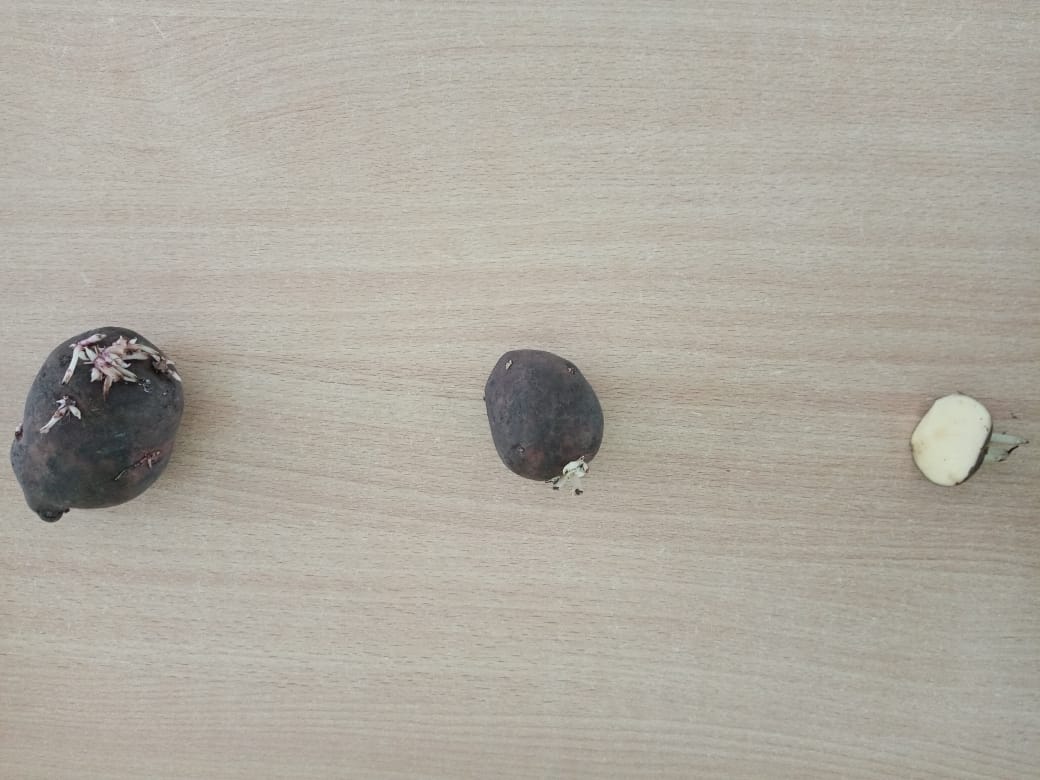 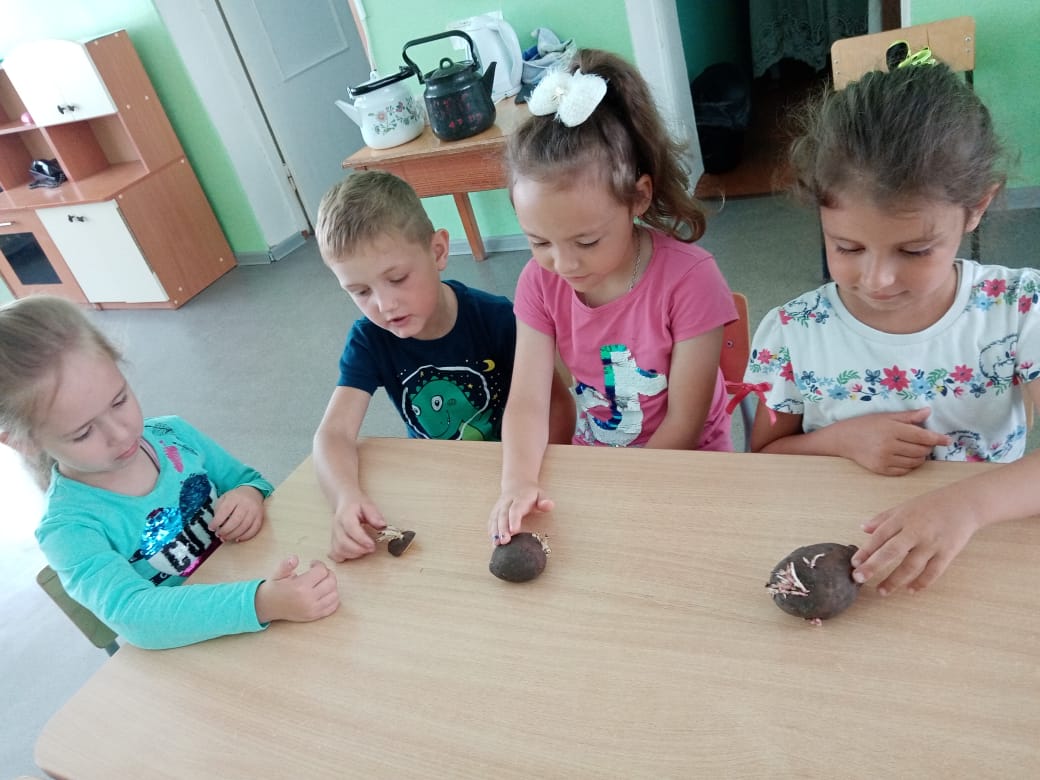 Посадили картофель в землю.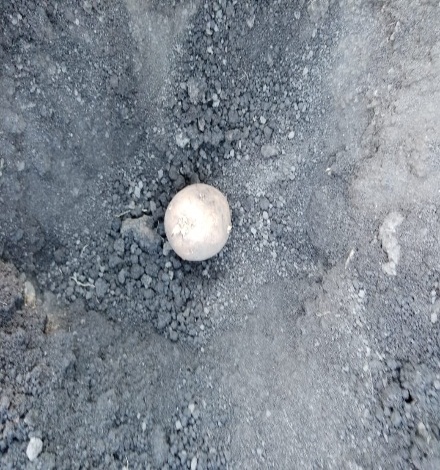 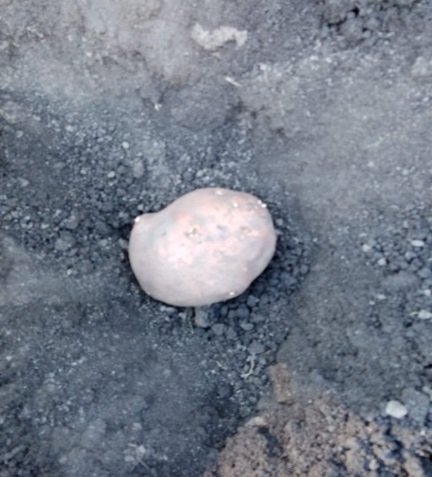 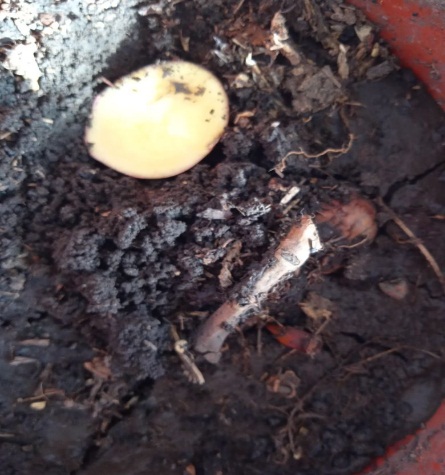 1- выводы: При выращивании картофеля из целого клубня, образуется куст, состоящий из нескольких самостоятельных растений.При выращивании картофеля из глазка- вырос лишь один самостоятельный стебель.Уход за картофелем. (Рыхление, окучивание, полив)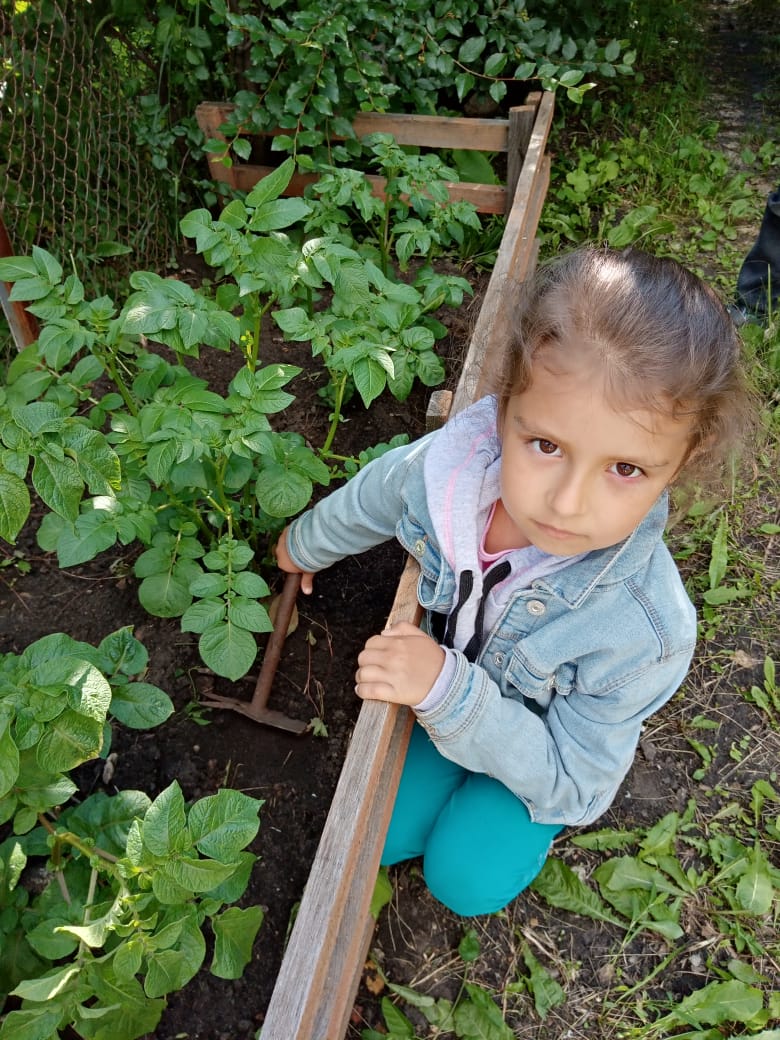 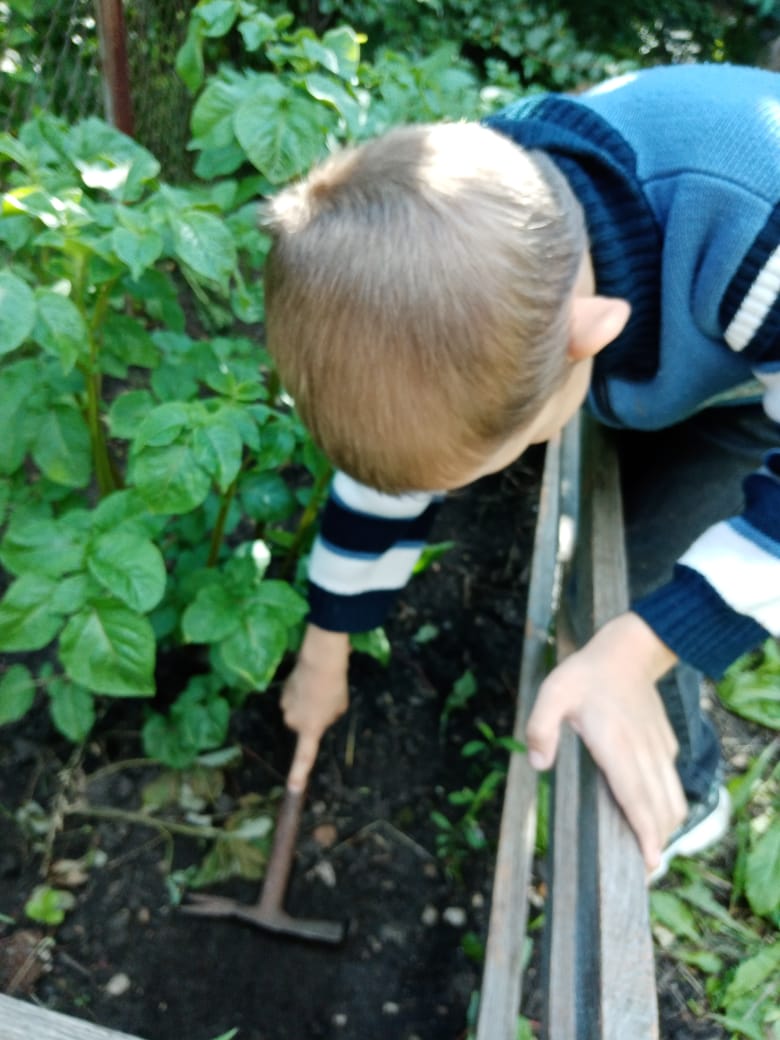 Наблюдение: Количество стеблей отличается, а форма и размер листьев-одинаковые на всех растениях.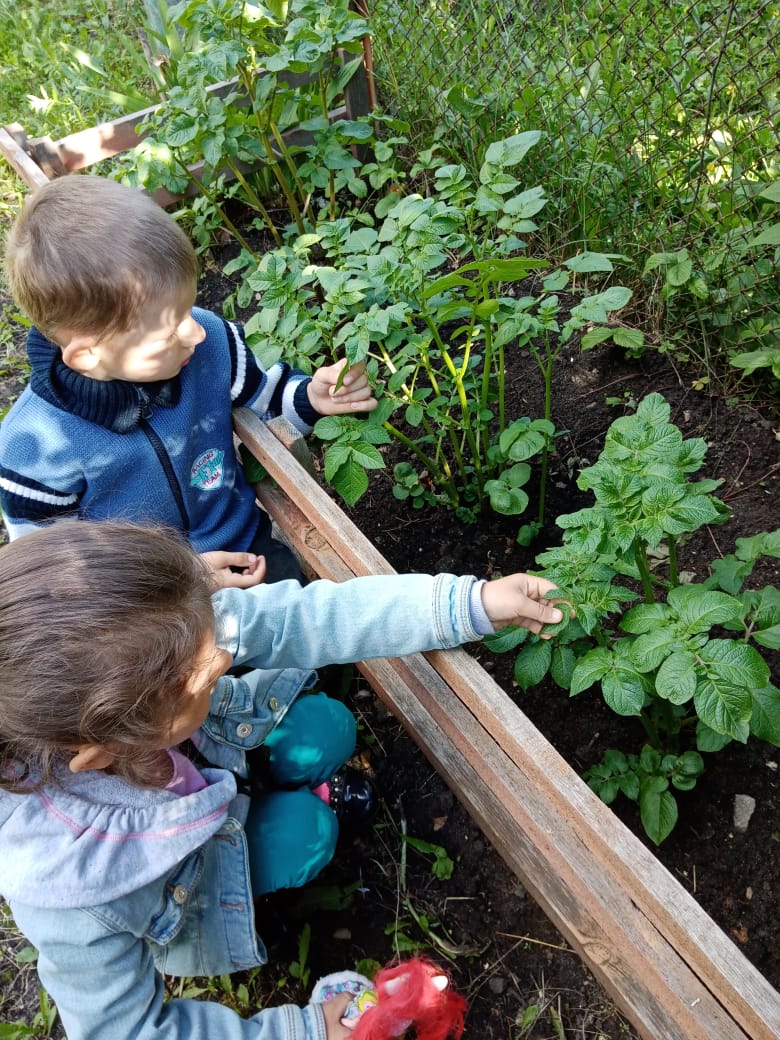 Сбор урожаяСначала выкопали картофель, который сажали из одного глазка.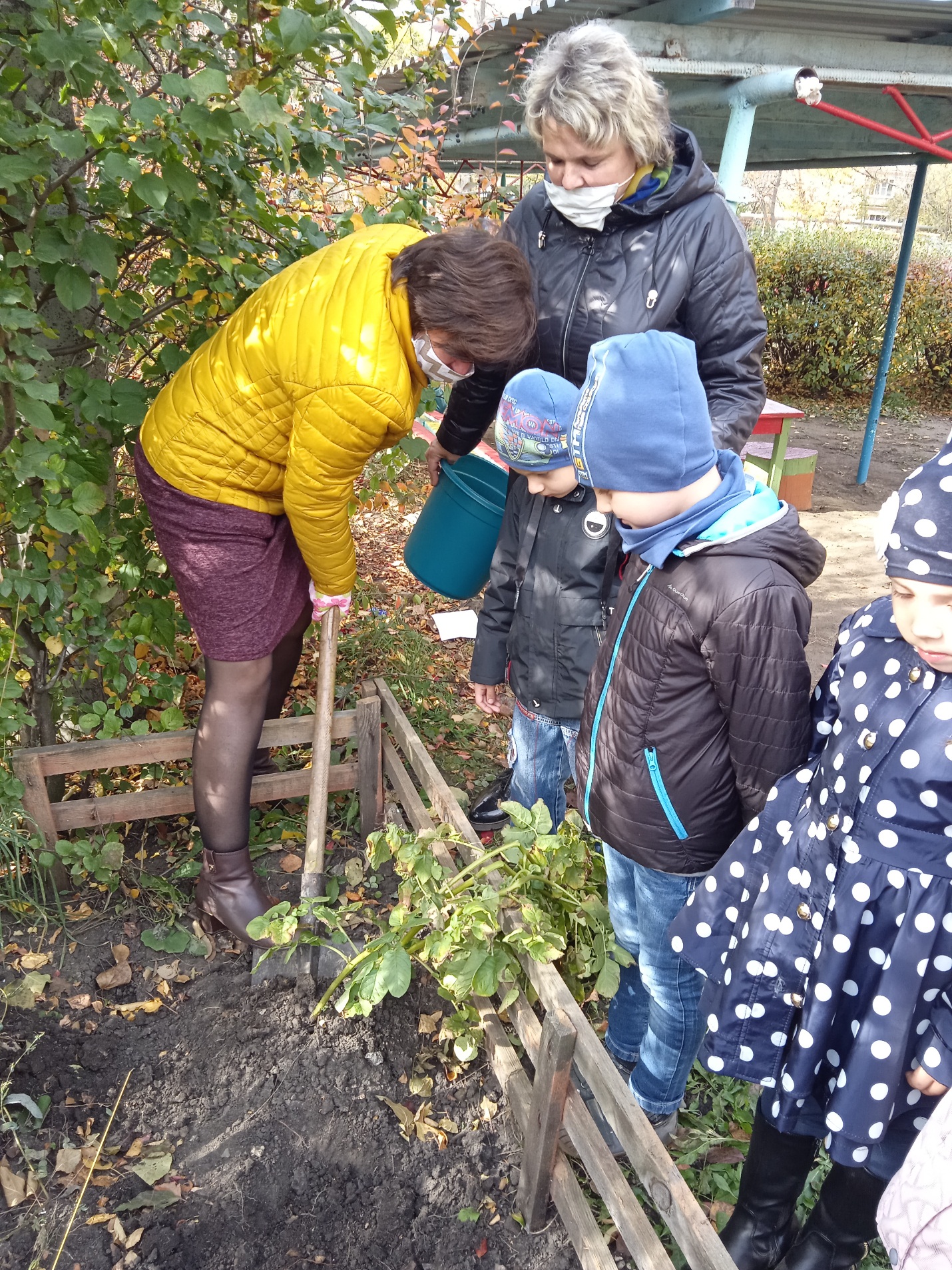 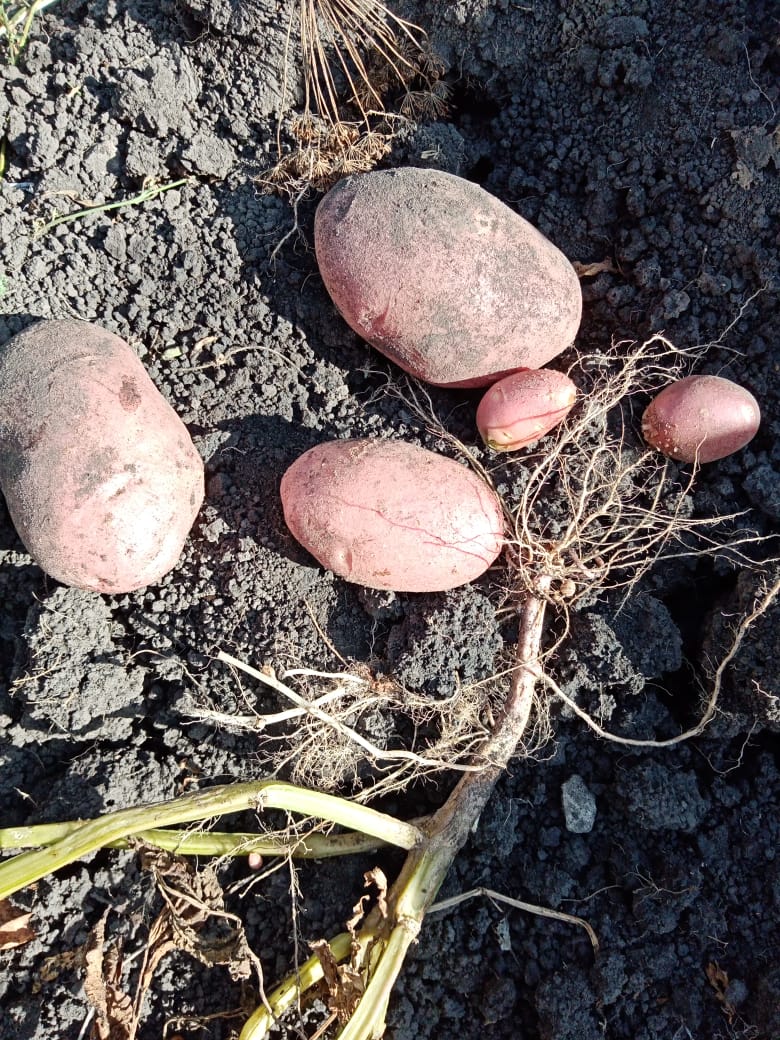 Плоды образовались, выросли, но их количество было малым: 3 крупных картофелины и 2 мелкие.Выкопали картофель, который сажали мелким клубнем.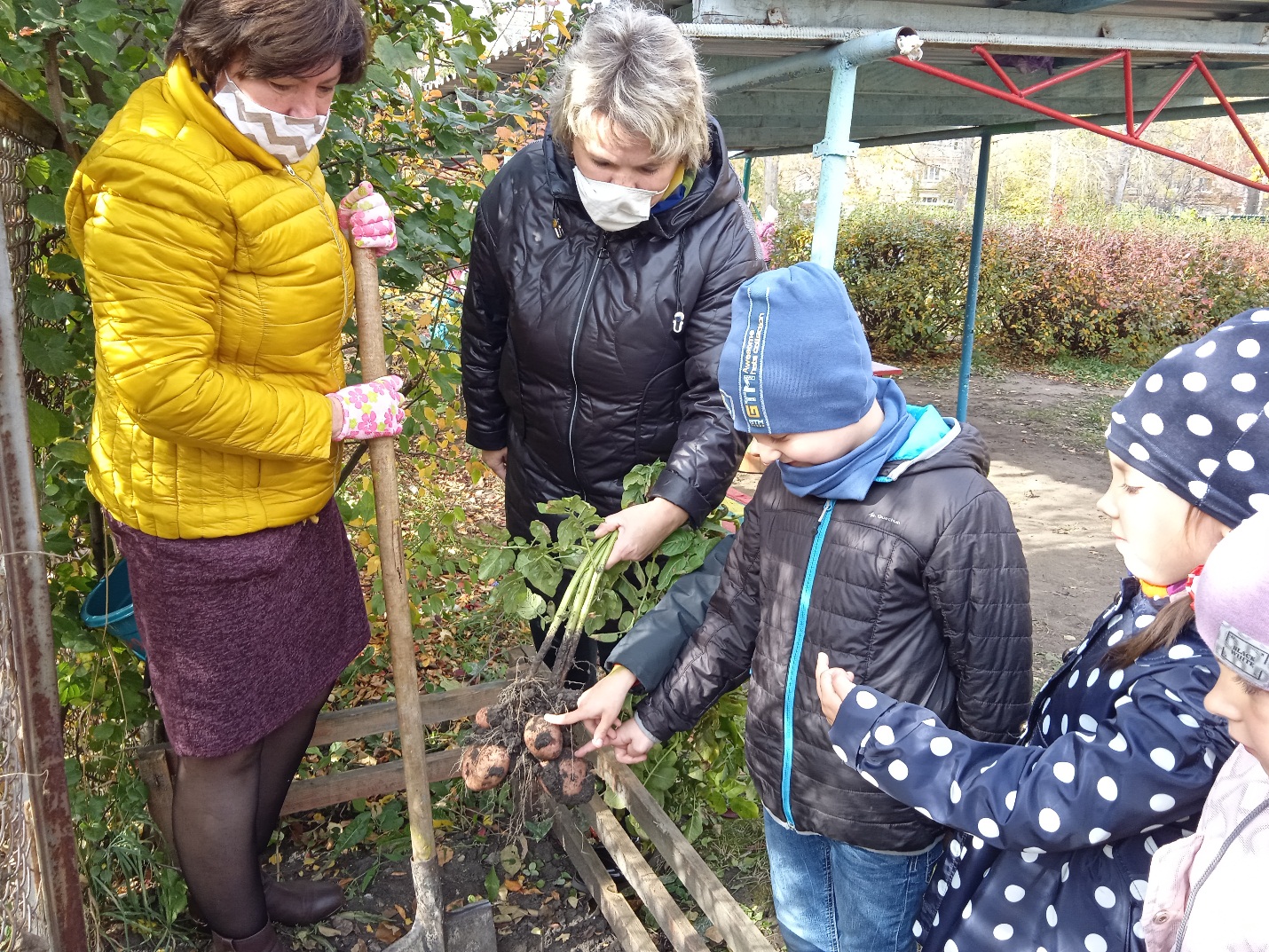 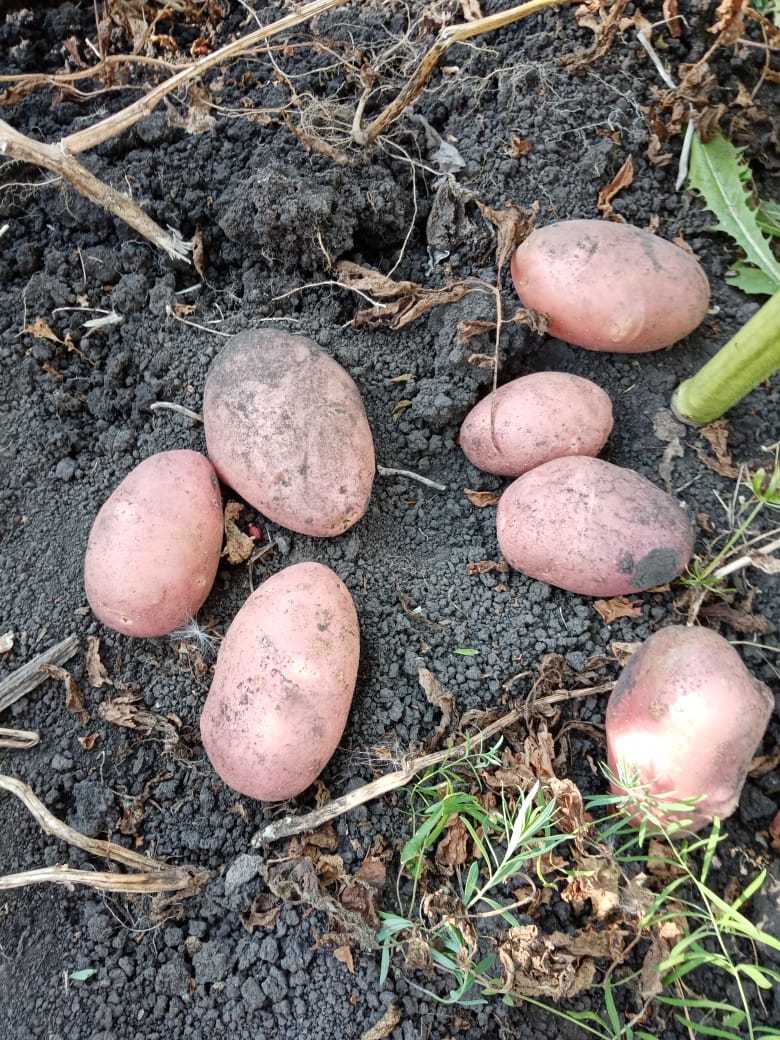 Выкопанный картофель имел большее количество клубней и больший, по сравнению с первым, размер.Выкопали картофель, который сажали крупным клубнем.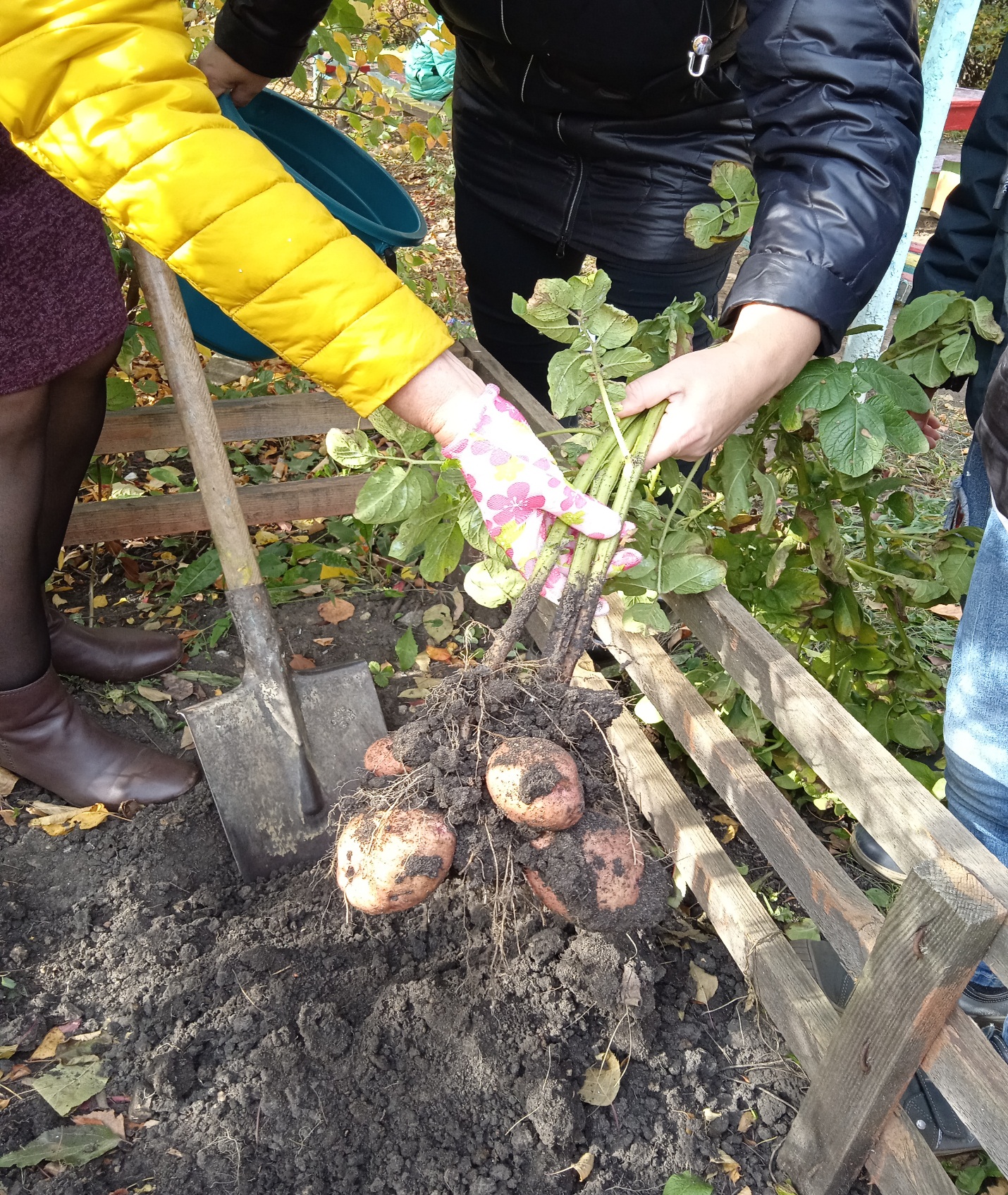 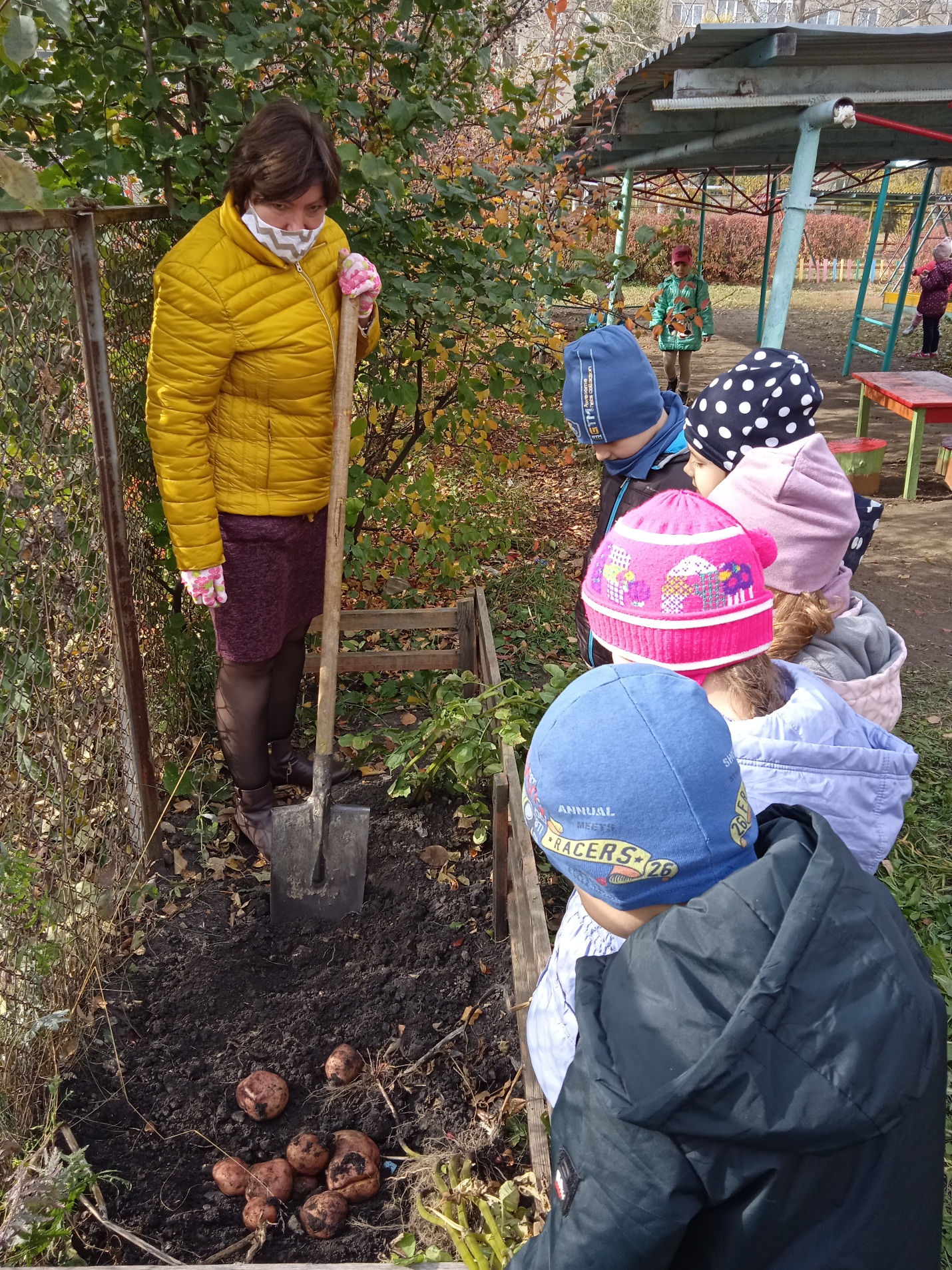 Выкопанный картофель содержал самое большее количество клубней и имел самый крупный размер.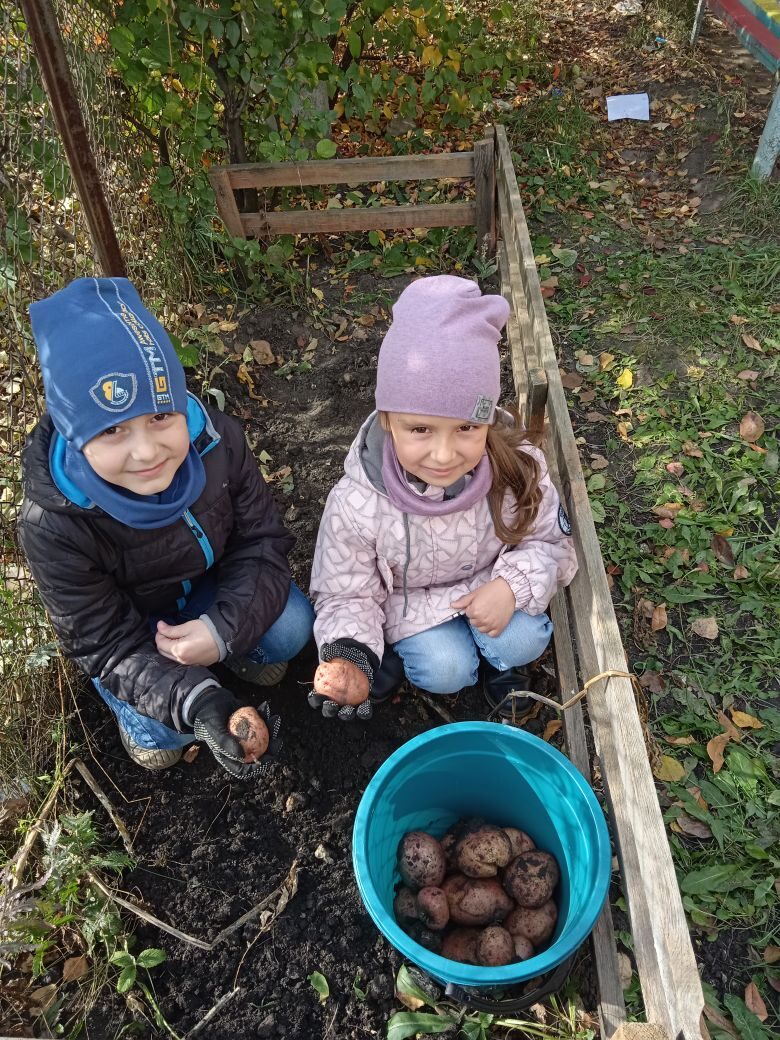 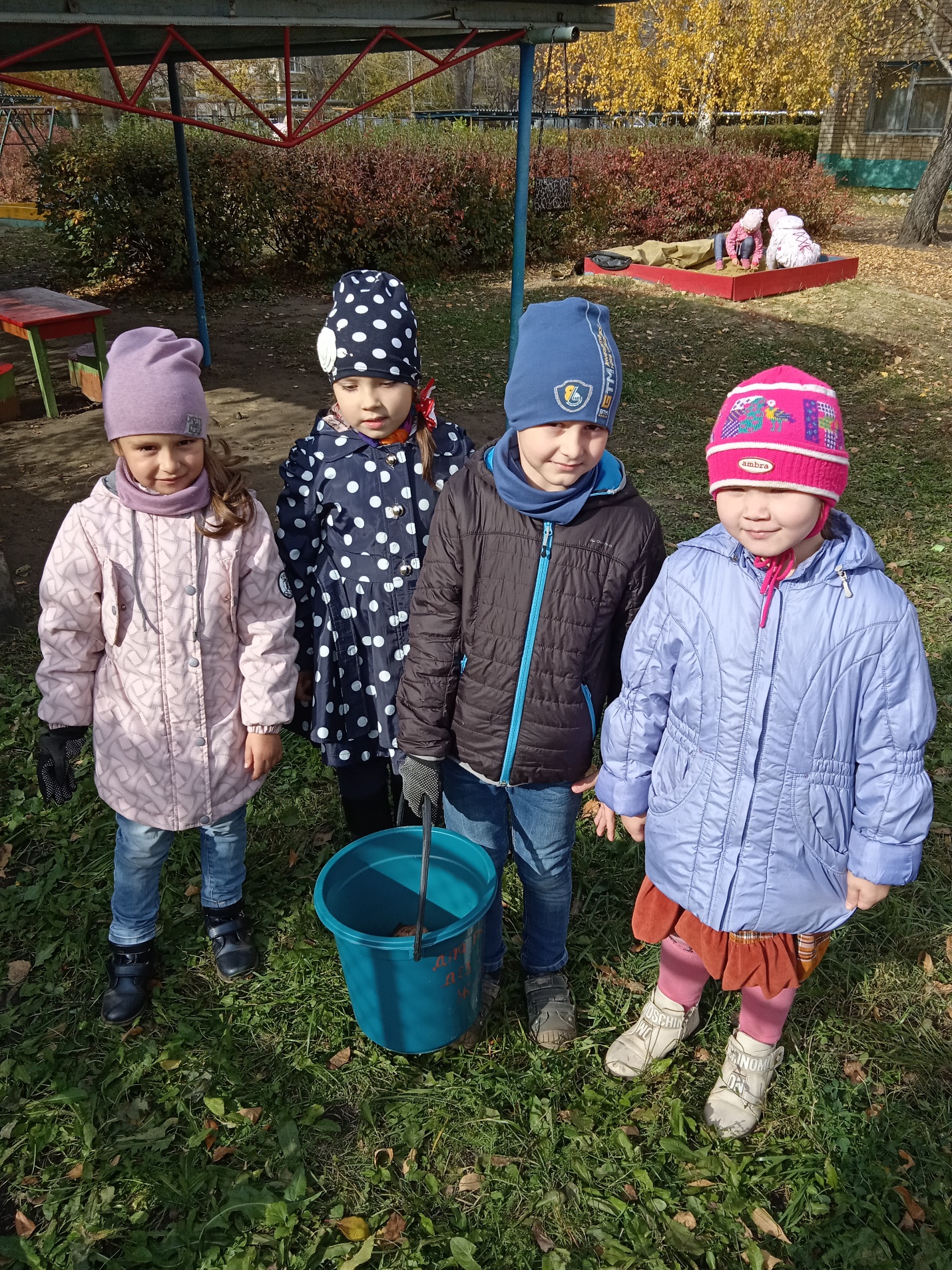 Выводы: Чем крупнее сажаешь картофель, тем больше урожая можно получить.